Temat tygodnia: „Dbamy o naszą planetę”Temat dnia dzisiejszego: „Czysto wokół nas”Cele: Rozumienie pojęcia przyroda na podstawie wierszaWdrażanie do utrzymywania porządku w swoim otoczeniu Osłuchanie z piosenką „Posprzątajmy świat”Na wstępie proponujemy zabawy rozwijające sprawność fizyczną. „Idziemy do lasu” – ćwiczenie orientacyjno-porządkowe. Rodzic klaszcze, dziecko maszeruje.„Zbieranie jagód” – ćwiczenia dużych grup mięśniowych. Dziecko maszeruje, unosząc wysoko kolana. Na polecenie rodzica dziecko robi przysiad, udając zbieranie jagód, następnie wstaje, prostuje się i dalej spaceruje, unosząc wysoko kolana.„Marsz na czworakach między gęstymi zaroślami” – zabawa z elementem czworakowania. Dziecko swobodnie biegają po pokoju. Na hasło rodzica, dziecko porusza się na czworakach, udając przechodzenie między zaroślami.Propozycje do realizacji tematu:Co to jest przyroda? – wyjaśnienie określenia przyroda na podstawie wysłuchanego wiersza D. Gellnerowej.Co to jest przyroda?Danuta GellnerowaTo drzewa i kwiaty,i liście i woda.Motyl nad łąką,biała stokrotka.Przyroda jest wokół,wszędzie ją spotkasz.Ptak rozśpiewany,gadające świerszcze.Powiedzcie, proszę,co jeszcze, co jeszcze.Szanuj przyrodę,kochaj przyrodę.Kwiatom w doniczkachnie żałuj wody.Dbaj o trawniki!Niech koło domubędzie wesoło,będzie zielono.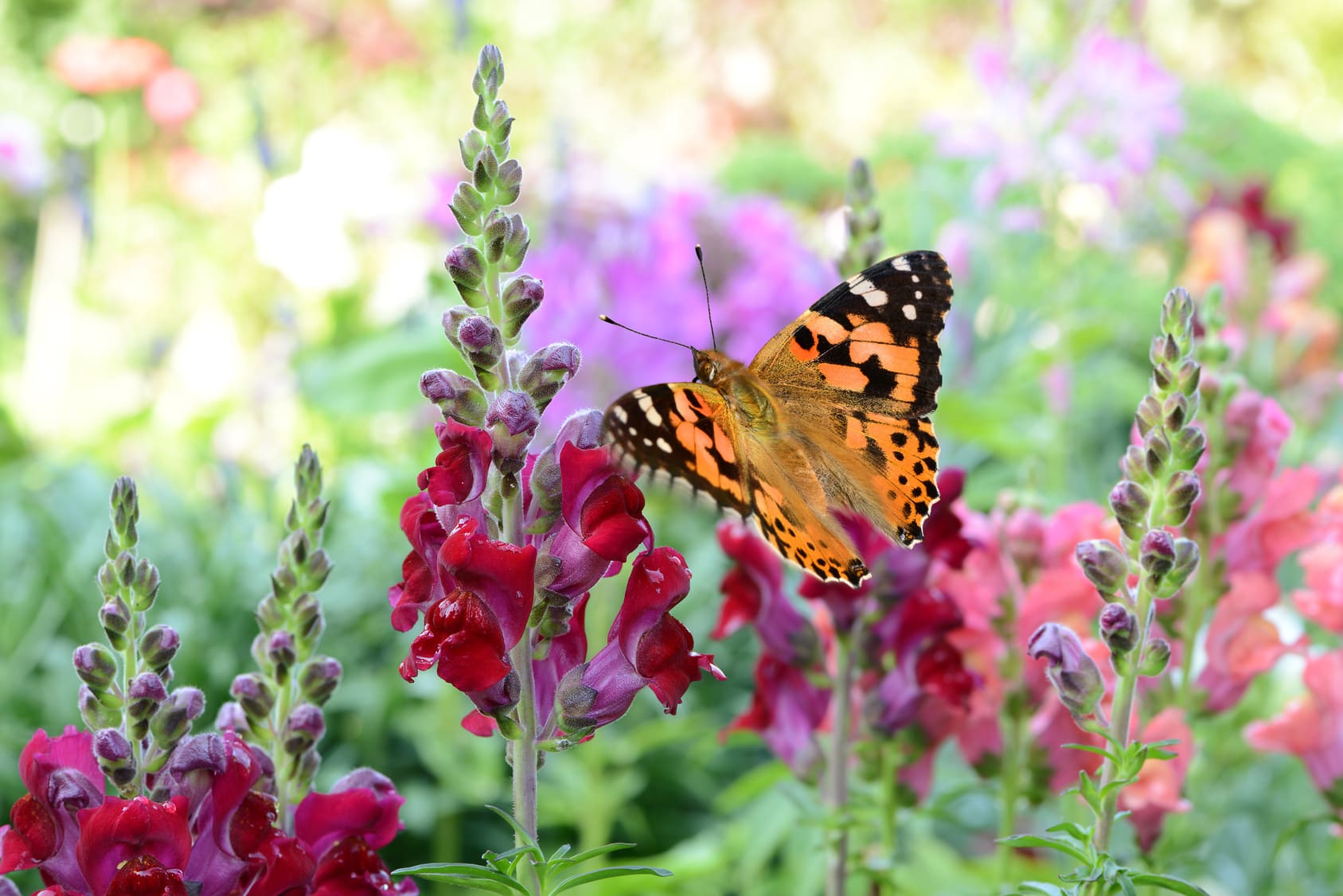 „Czysto wokół nas” – quiz prawda czy fałsz. Rodzic wypowiada zdania zawierające prawdziwe informacje i niezgodne z prawdą. Gdy zdanie jest prawdziwe, dziecko klaszcze, gdy jest nieprawdziwe, robi przysiad, np.: W lesie możemy zostawiać papierki, butelki, opakowania po sokach; W lesie głośno się zachowujemy, aby wystraszyć zwierzęta i ptaki; Nie zostawiamy w lesie papierków; W lesie zachowujemy się cicho; Nie łamiemy gałęzi z drzew; W lesie nie zrywamy liści 
z drzew oraz innych roślin; Gdy jesteśmy nad rzeką, nie wrzucamy butelek ani papierków do wody; Papierki i butelki po sokach wrzucamy do kosza na śmieci.Miłej zabawy i nauki!